LÁMINA RESUMEN 4° BásicoEVALUACIÓN N°1CIRCUITO HABILIDADES MOTRICES BÁSICAS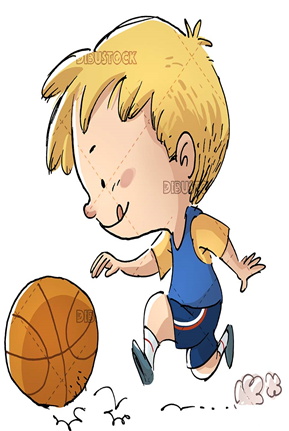 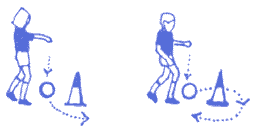 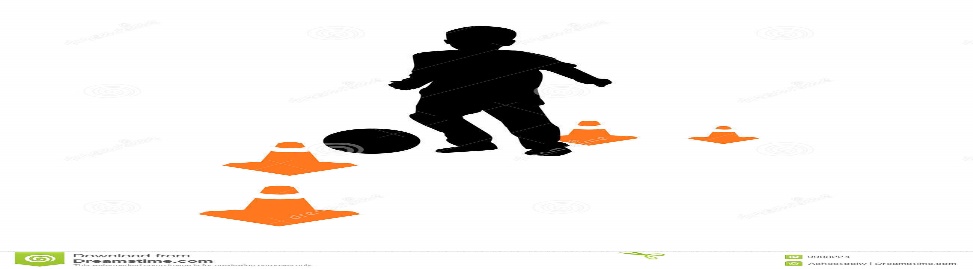 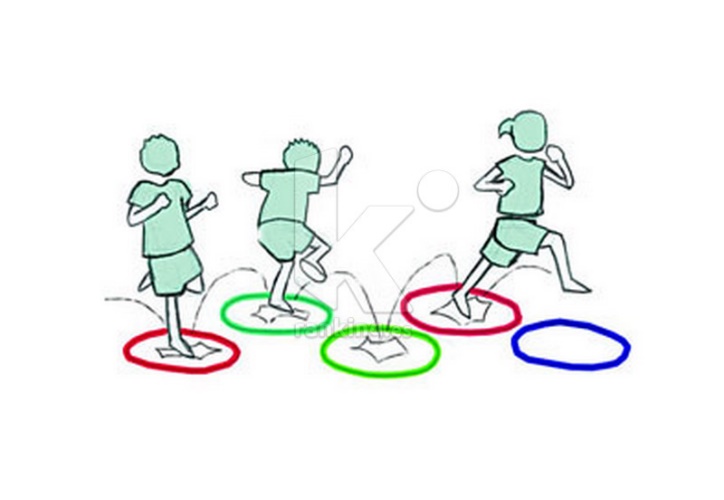 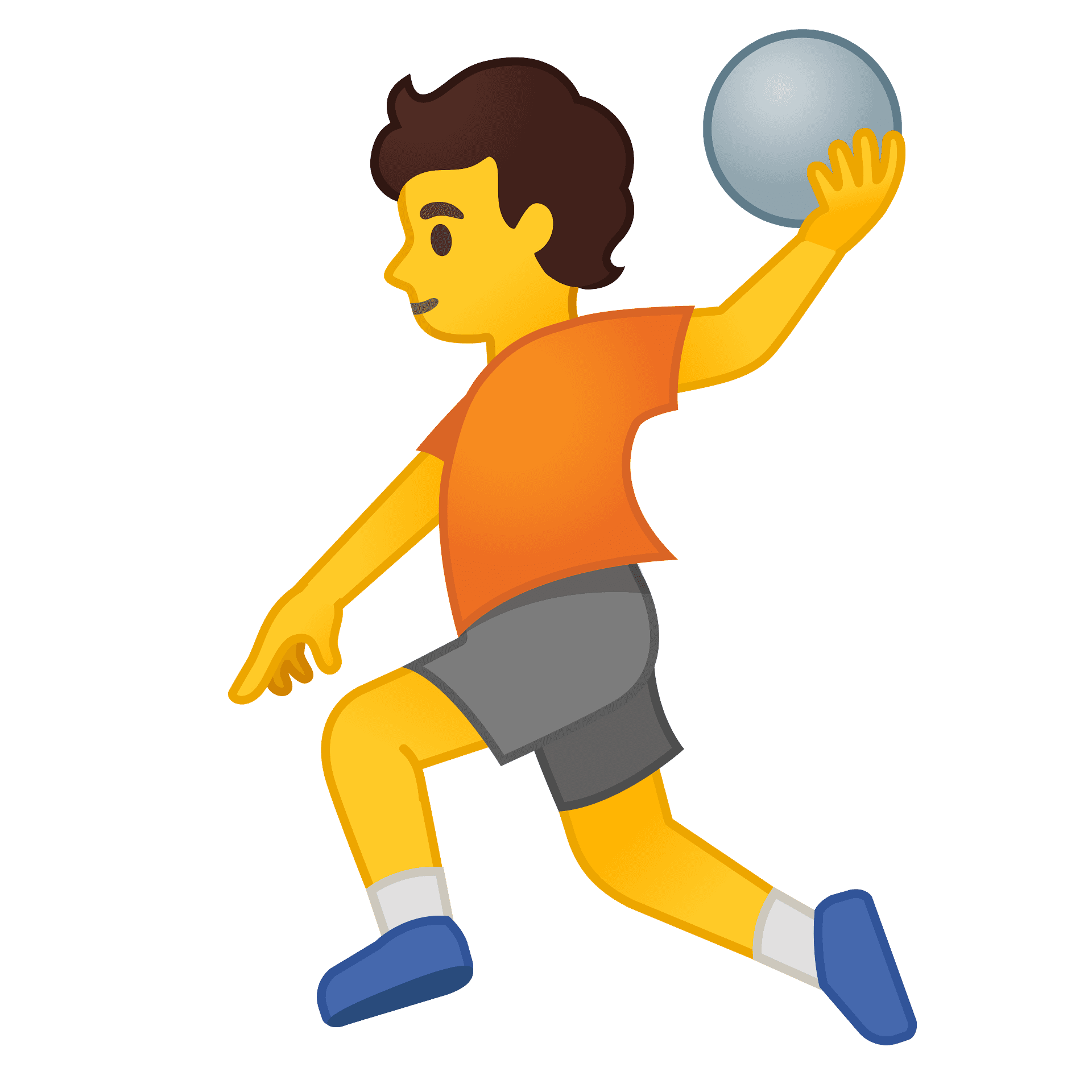 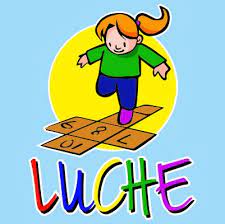 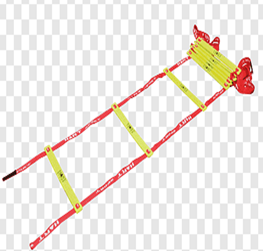 